   Об утверждении муниципальной программы   «Управление общественными финансами   и муниципальным долгом»Администрация Чадукасинского сельского поселения Красноармейского района Чувашской Республики  п о с т а н о в л я е т:        1. Утвердить муниципальную программу «Управление общественными финансами и муниципальным долгом»  (прилагается) (далее – муниципальная программа).        2.Настоящее постановление вступает в силу после официального     опубликования в периодическом печатном издании «Чадукасинский вестник» и распространяется на правоотношения, возникшие с 1 января 2019 года.       3.Контроль за исполнением настоящего постановления оставляю за собой.           Глава Чадукасинского           сельского поселения                         		Г. В. МихайловП А С П О Р Т муниципальной программы «Управление общественными финансами и муниципальным долгом»Раздел I. Общая характеристика сферы реализации муниципальной программы«Управление общественными финансами и муниципальном долгом»   Современное состояние и развитие системы управления общественными финансами в Чадукасинском сельском поселении Красноармейского района Чувашской Республики (далее- Чадукасинское сельское поселение) характеризуется проведением ответственной и прозрачной бюджетной политики, исполнением в полном объеме принятых бюджетных обязательств, концентрацией бюджетных инвестиций на реализации приоритетных инвестиционных проектов и программ, направленностью бюджетных расходов на оптимизацию бюджетной сферы, ее эффективное функционирование и повышение качества оказываемых муниципальных услуг.      В результате реформирования сферы общественных финансов в Чадукасинском сельском поселении:     - обеспечена четкая законодательная регламентация процесса формирования и исполнения бюджета Чадукасинского сельского поселения, осуществления финансового контроля за использованием бюджетных средств;     - осуществлен переход от годового к среднесрочному формированию бюджета Чадукасинского сельского поселения на трехлетний период;     - законодательно закреплены правила налогового регулирования, перечень местных налогов, их ставки, порядок и условия предоставления налоговых льгот.     На современном этапе основными направлениями дальнейшего реформирования сферы общественных финансов и совершенствования бюджетной политики являются:     - развитие программно-целевых принципов бюджетного планирования в рамках муниципальных программ Чадукасинского сельского поселения, бюджетирования, ориентированного на достижение результата;     - повышение качества оказания муниципальных услуг;     - формирование Дорожного фонда Чадукасинского сельского поселения и обеспечение эффективного использования средств, поступающих в указанный фонд.Раздел II. Приоритеты муниципальной политики в сфере реализации муниципальной программы, цели, задачи и показатели (индикаторы) достижения целей и решения задач, описание основных ожидаемых конечных результатов, срок реализации муниципальной программы      Муниципальная программа направлена на достижение следующих целей:      - повышение бюджетного потенциала, устойчивости и сбалансированности системы общественных финансов;      - оптимизация долговой нагрузки на бюджет Чадукасинского сельского поселения (далее – бюджет сельского поселения);      Для достижения указанных целей в рамках реализации муниципальной программы предусматривается решение следующих приоритетных задач:      - совершенствование бюджетного процесса, внедрение современных информационно-коммуникационных технологий в управление общественными финансами, повышение качества и социальной направленности бюджетного планирования, развитие программно-целевых принципов формирования бюджета сельского поселения;      - повышение эффективности использования средств бюджета сельского поселения, обеспечение ориентации бюджетных расходов на достижение конечных социально-экономических результатов, открытости и доступности информации об исполнении бюджета сельского поселения;      - оптимизация структуры и объема муниципального долга Чадукасинского сельского поселения, расходов на его обслуживание, осуществление заимствований в пределах ограничений, установленных Бюджетным кодексом Российской Федерации, эффективное использование рыночных механизмов заимствований.      Срок реализации муниципальной программы - 2019 - 2035 годы.      Состав показателей (индикаторов) муниципальной программы определен исходя из принципа необходимости и достаточности информации для характеристики достижения целей и решения задач, определенных муниципальной программой (приведены в таблице 1).Таблица 1      Перечень показателей (индикаторов) носит открытый характер и предусматривает возможность их корректировки в случае потери информативности показателя (например, в связи с достижением его максимального значения), изменений приоритетов муниципальной политики в сфере управления общественными финансами, муниципальным долгом и муниципальным имуществом Чадукасинского сельского поселения, а также изменений законодательства Российской Федерации и законодательства Чувашской Республики, влияющих на расчет данных показателей.       Реализация муниципальной программы позволит:       - обеспечить сбалансированность и устойчивость бюджета сельского поселения, его формирование на основе программно-целевого подхода, эффективную систему управления общественными финансами в качестве одного из ключевых механизмов динамичного социально-экономического развития и повышения качества жизни населения Чадукасинского сельского поселения;       повысить бюджетный потенциал Чадукасинского сельского поселения как за счет роста собственной доходной базы бюджета сельского поселения, так и за счет эффективного осуществления бюджетных расходов с нацеленностью их на достижение конечного социально-экономического результата.Раздел III. Обобщенная характеристика основных мероприятиймуниципальной программы и подпрограмм       Достижение целей и решение задач муниципальной программы будут осуществляться в рамках реализации следующих подпрограмм:       - «Совершенствование бюджетной политики и эффективное использование бюджетного потенциала Чадукасинского сельского поселения»;- «Повышение эффективности бюджетных расходов Чадукасинского сельского поселения»;       - «Управление муниципальным имуществом Чадукасинского сельского поселения».Раздел IV. Обобщенная характеристика мер правового регулирования         В качестве основных мер правового регулирования в рамках реализации муниципальной программы предусматриваются формирование и развитие нормативной правовой базы для эффективного управления общественными финансами, муниципальным долгом и муниципальным имуществом сельского поселения, состоящей из следующих нормативных правовых актов сельского поселения, принимаемых и корректируемых ежегодно либо по необходимости:        - Решений Собрания депутатов Чадукасинского сельского поселения:        о бюджете Чадукасинского сельского поселения на очередной финансовый год и плановый период;        о внесении изменений в решение Собрания депутатов Чадукасинского сельского поселения о бюджете Чадукасинского сельского поселения на очередной финансовый год и плановый период;        о внесении изменений в решение Собрания депутатов Чадукасинского сельского поселения «О вопросах налогового регулирования в Чадукасинском сельском поселении, отнесенных законодательством Российской Федерации о налогах и сборах к ведению органов местного самоуправления»;        о внесении изменений в решение Собрания депутатов Чадукасинского сельского поселения «О регулировании бюджетных правоотношений в Чадукасинском сельском поселении»;        об исполнении бюджета Чадукасинского сельского поселения за отчетный финансовый год;        постановлений администрации Чадукасинского сельского поселения об основных направлениях бюджетной политики Чадукасинского сельского поселения на очередной финансовый год и плановый период;        - постановлений администрации Чадукасинского сельского поселения:        о мерах по реализации решения Собрания депутатов Чадукасинского сельского поселения о бюджете на очередной финансовый год и плановый период;        о мерах по реализации решения Собрания депутатов Чадукасинского сельского поселения о внесении изменений в решение Собрания депутатов Чадукасинского сельского поселения о бюджете Чадукасинского сельского поселения района на очередной финансовый год и плановый период;        о порядке составления проекта бюджета Чадукасинского сельского поселения на очередной финансовый год и плановый период.Раздел V. Обоснование выделения подпрограмм       Комплексный характер целей и задач муниципальной программы обусловливает целесообразность использования программно-целевых методов управления для скоординированного достижения взаимосвязанных целей и решения соответствующих им задач как в целом по муниципальной программе, так и по ее отдельным блокам.       Ряд взаимосвязанных целей муниципальной программы направлен на повышение бюджетного потенциала, обеспечение устойчивости и сбалансированности системы общественных финансов в сельском поселении, оптимизацию долговой нагрузки на бюджет сельского поселения.       Для более эффективной организации работы по достижению указанных целей муниципальной программы необходимо выделение ключевых направлений работы, требующих программно-целевого подхода и концентрации ресурсов, отраженных в подпрограммах муниципальной программы.Раздел VI. Обоснование объема финансовых ресурсов и источников финансирования, необходимых для реализации муниципальной программыпрогнозируемый объем финансирования муниципальной программы в 2019–2035 годах составляет 1607,58 тыс. рублей, в том числе:в 2019 году – 168,060 тыс. рублей;в 2020 году – 89,970 тыс. рублей;в 2021 году – 89,970 тыс. рублей;в 2022 году – 89,970 тыс. рублей;в 2023 году – 89,970 тыс. рублей;в 2024 году – 89,970 тыс. рублей;в 2025 году – 89,970 тыс. рублей;в 2026–2030 годах – 449,85 тыс. рублей;в 2031–2035 годах – 449,85 тыс. рублей;из них средства:Объемы финансирования муниципальной программы подлежат ежегодному уточнению исходя из возможностей бюджетов всех уровней        Объемы финансирования муниципальной программы подлежат ежегодному уточнению при формировании бюджета Чадукасинского сельского поселения на очередной финансовый год и плановый периоды.        Ресурсное обеспечение реализации  Муниципальной программы за счет всех источников финансирования по годам ее реализации в разрезе мероприятий  Муниципальной программы с указанием кодов бюджетной классификации расходов  бюджета  Чадукасинского сельского поселения (в ценах соответствующих лет) представлено в приложении № 1 к  Муниципальной  программе. Раздел VII. Анализ рисков реализации муниципальной программы и описание мер управления рисками реализации муниципальной программы         К рискам реализации муниципальной программы, которыми могут управлять ответственный исполнитель, соисполнитель и участники муниципальной программы, уменьшая вероятность их возникновения, следует отнести следующие:        1) институционально-правовые риски, связанные с отсутствием законодательного регулирования основных направлений муниципальной программы на местном уровне и (или) недостаточно быстрым осуществлением институциональных преобразований, предусмотренных муниципальной программой;       2) организационные риски, связанные с ошибками управления реализацией муниципальной программы, в том числе отдельных ее исполнителей, неготовностью организационной инфраструктуры к решению задач, поставленных муниципальной программой, что может привести к нецелевому или неэффективному использованию бюджетных средств, невыполнению ряда мероприятий муниципальной программы или задержке в их выполнении;       3) финансовые риски, которые связаны с финансированием муниципальной программы в неполном объеме за счет бюджетных средств. Данный риск возникает по причине значительной продолжительности муниципальной программы, а также зависимости ее успешной реализации от привлечения средств федерального бюджета в рамках управления муниципальным долгом сельского поселения;        4) непредвиденные риски, связанные с кризисными явлениями на мировых финансовых рынках, приводящими к резким колебаниям на фондовых рынках Российской Федерации, удорожаниям привлечения заемных средств, а также возможными кризисными явлениями в экономике Российской Федерации и Чувашской Республики, природными и техногенными катастрофами, стихийными бедствиями, что может привести к повышению инфляции, снижению темпов экономического роста и доходов населения, снижению бюджетных доходов, потребовать осуществления непредвиденных дополнительных расходов бюджетных средств.Приложение № 1                           
 к  муниципальной  программе «Управление общественными финансами и муниципальным  долгом»Приложение №2к муниципальной программе  «Управление общественными финансами и муниципальным долгом» ПОДПРОГРАММА«Совершенствование бюджетной политики и обеспечение сбалансированности бюджета» ПАСПОРТ ПОДПРОГРАММЫРаздел I. Общая характеристика сферы реализацииподпрограммы, описание основных проблем в указанной сфере и прогноз ее развития       Развитие бюджетной системы осуществлялось в условиях активного реформирования общественных финансов как в целом в Российской Федерации, так и в Чувашской Республике, формирования новых межбюджетных отношений, механизмов бюджетного регулирования и было направлено на создание прочной финансовой основы для долгосрочного устойчивого роста экономики и повышения качества жизни населения Чадукасинского сельского поселения.       Был осуществлен переход от годового к среднесрочному бюджетному планированию, началось использование принципов бюджетирования, ориентированного на конечный результат. Бюджетные ресурсы были сконцентрированы на ключевых направлениях социально-экономического развития и структурных реформ, что позволило обеспечить ускоренное развитие общественной инфраструктуры.       Реформирование межбюджетных отношений способствовало четкому разграничению расходных обязательств и доходов между всеми уровнями бюджетной системы, законодательному закреплению методики распределения финансовой поддержки на выравнивание бюджетной обеспеченности.       Современный этап бюджетных реформ направлен на повышение качества оказания муниципальных услуг, внедрение новых финансовых механизмов обеспечения казенных, бюджетных и автономных учреждений, дальнейшее развитие программно-целевых подходов в бюджетном планировании с учетом разрабатываемых муниципальных программ.      Основными направлениями дальнейшего реформирования сферы общественных финансов и совершенствования бюджетной политики являются:       развитие программно-целевых принципов бюджетного планирования в рамках муниципальных программ Чадукасинского сельского поселения, бюджетирования, ориентированного на достижение результата;       отработка финансовых механизмов обеспечения выполнения муниципальных заданий бюджетными и автономными учреждениями, повышение качества оказания муниципальных услуг;        формирование Дорожного фонда Чадукасинского сельского поселения и обеспечение эффективного использования средств, поступающих в указанный фонд;        расширение применения современных информационно-коммуникационных технологий для формирования и совершенствования интегрированной системы управления общественными финансами в сельском поселении.        В системе управления общественными финансами одним из ключевых инструментов является долговая политика. В качестве приоритетной задачи Чадукасинского сельского поселения при управлении долгом на 2017 год и плановый периоды до 2020 года будет продолжена политика оптимизации структуры муниципального долга и объема заимствований для финансирования дефицита бюджета Чадукасинского сельского поселения Красноармейского района Чувашской Республики (далее – бюджет сельского поселения), а также стоимости обслуживания долга. Выполнение этой задачи предполагает достаточно выверенные объемы заимствований в пределах норм, установленных Бюджетным кодексом Российской Федерации, а также четкое соблюдение сроков выплаты всех обязательств сельского поселения.        Долговые обязательства Чадукасинского сельского поселения существуют в виде обязательств по:       - бюджетным кредитам, привлеченным в бюджет Чадукасинского сельского поселения от других бюджетов бюджетной системы Российской Федерации;       - кредитам, полученным Чадукасинским сельским поселением от кредитных организаций;       - муниципальным гарантиям Чадукасинского сельского поселения .       В объем муниципального долга Чадукасинского сельского поселения включаются:       - номинальная сумма долга по муниципальным ценным бумагам Чадукасинского сельского поселения ;       - объем основного долга по бюджетным кредитам, привлеченным в бюджет Чадукасинского сельского поселения ;       - объем основного долга по кредитам, полученным Чадукасинским сельским поселением;       - объем обязательств по муниципальным гарантиям Чадукасинского сельского поселения ;       - объем иных (за исключением указанных) непогашенных долговых обязательств Чадукасинского сельского поселения .              В соответствии с решением Собрания депутатов Чадукасинского сельского поселения  «Об утверждении Положения о регулировании бюджетных правоотношений в Чадукасинском сельском поселении» муниципальные внутренние заимствования Чадукасинского сельского поселения  осуществляются в целях финансирования дефицита бюджета Чадукасинского сельского поселения, а также для погашения обязательств Чадукасинского сельского поселения. На протяжении последних лет сельское поселение придерживалось взвешенной стратегии, управления муниципальном долгом основным лейтмотивом которой являются: жесткое контролирование объема долга и расходов на его обслуживание, недопущение необоснованных заимствований, а также сохранения необходимых условий снижения стоимости и увеличения сроков заимствования. При этом стержневым элементом стратегии управления долгом выступало и выступает обеспечение безусловного, полного и своевременного выполнения обязательств по обслуживанию и погашению муниципального долга.Раздел II. Приоритеты муниципальной политики в сфере реализации подпрограммы, цели, задачи и показатели (индикаторы) достижения целей и решения задач, основные ожидаемые конечные результаты и срок реализации подпрограммы        Основным стратегическим приоритетом муниципальной политики в сфере управления общественными финансами, муниципальным долгом и муниципальным имуществом Чадукасинского сельского поселения является эффективное использование бюджетных ресурсов и муниципального имущества Чадукасинского сельского поселения  для обеспечения динамичного развития экономики, повышения уровня жизни населения и формирования благоприятных условий жизнедеятельности в Чадукасинском сельском поселении.        Подпрограмма направлена на достижение следующих целей:        - повышение бюджетного потенциала, устойчивости и сбалансированности системы общественных финансов;        - оптимизация долговой нагрузки на бюджет Чадукасинского сельского поселения .        Для достижения указанных целей в рамках реализации подпрограммы предусматривается решение следующих приоритетных задач:        -совершенствование бюджетного процесса, внедрение современных информационно-коммуникационных технологий в управление общественными финансами, повышение качества и социальной направленности бюджетного планирования, развитие программно-целевых принципов формирования бюджета Чадукасинского сельского поселения ;        -повышение эффективности использования средств бюджета Чадукасинского сельского поселения, обеспечение ориентации бюджетных расходов на достижение конечных социально-экономических результатов, открытости и доступности информации об исполнении бюджета Чадукасинского сельского поселения ;       - оптимизация структуры и объема муниципального долга Чадукасинского сельского поселения, расходов на его обслуживание, осуществление заимствований в пределах ограничений, установленных Бюджетным кодексом Российской Федерации, эффективное использование рыночных механизмов заимствований.        Срок реализации подпрограммы - 2017 - 2020 годы.        Реализация подпрограммы позволит:        обеспечить сбалансированность и устойчивость бюджета Чадукасинского сельского поселения, его формирование на основе программно-целевого подхода, эффективную систему управления общественными финансами в качестве одного из ключевых механизмов динамичного социально-экономического развития и повышения качества жизни населения Чадукасинского сельского поселения;        повысить бюджетный потенциал Чадукасинского сельского поселения  как за счет роста собственной доходной базы бюджета, так и за счет эффективного осуществления бюджетных расходов с нацеленностью их на достижение конечного социально-экономического результата;       снизить долговую нагрузку на бюджет Чадукасинского сельского поселения  при неуклонном исполнении долговых обязательств.Раздел III. Характеристика основных мероприятий подпрограммы      Основные мероприятия подпрограммы направлены на реализацию поставленных целей и задач подпрограммы и муниципальной программы в целом. Основные мероприятия подпрограммы подразделяются на отдельные мероприятия, реализация которых позволит обеспечить достижение индикаторов эффективности подпрограммы.      Подпрограмма объединяет четыре основных мероприятий.      Основное мероприятие 1. Развитие бюджетного планирования, формирование бюджета Чадукасинского сельского поселения  на очередной финансовый год и плановый периоды.      Мероприятие 1.1. Формирование резервного фонда администрации Чадукасинского сельского поселения.      При разработке бюджетных проектировок в целях финансового обеспечения расходов непредвиденного характера (в связи с чрезвычайными ситуациями, стихийными бедствиями и т.п.) будут предусматриваться суммы в резервный фонд администрации Чадукасинского сельского поселения.       Расходование средств резервного фонда администрации Чадукасинского сельского поселения  осуществляется в соответствии с Положением о порядке расходования средств резервного фонда администрации Чадукасинского сельского поселения , на основании решений администрации Чадукасинского сельского поселения  о выделении средств резервного фонда на осуществление непредвиденных мероприятий.       Результатами реализации данного мероприятия являются утверждение объемов резервного фонда администрации Чадукасинского сельского поселения  решением Собрания депутатов Чадукасинского сельского поселения  о бюджете Чадукасинского сельского поселения  на очередной финансовый год и плановый период, перечисление средств резервного фонда администрации Чадукасинского сельского поселения  на осуществление расходов непредвиденного характера в суммах, определенных решениями администрации Чадукасинского сельского поселения .     Мероприятие 1.2. Анализ предложений администрации Чадукасинского сельского поселения  по бюджетным проектировкам и подготовка проекта решения Собрания депутатов Чадукасинского сельского поселения  о бюджете Чадукасинского сельского поселения  на очередной финансовый год и плановый период.        Процесс формирования проекта бюджета Чадукасинского сельского поселения  на очередной финансовый год и плановый период будет осуществляться в соответствии со сроками, установленными Порядком составления проекта бюджета Чадукасинского сельского поселения  на очередной финансовый год и плановый период, утвержденным постановлением администрации Чадукасинского сельского поселения . Данным мероприятием предусмотрено представление главными распорядителями средств бюджета Чадукасинского сельского поселения  в финансовый отдел администрации Красноармейского района Чувашской Республики (далее – финансовый отдел) предложений о распределении предельных объемов бюджетного финансирования на очередной финансовый год и плановый период в соответствии с бюджетной классификацией бюджетов Российской Федерации и между получателями бюджетных средств.         Одновременно администрация Чадукасинского сельского поселения  формирует перечень муниципальных программ, подлежащих финансированию из средств бюджета Чадукасинского сельского поселения  в очередном финансовом году и плановом периоде, согласовывает объемы их финансирования в очередном финансовом году и плановом периоде. Финансовым отделом будет проводиться анализ предложений органов местного самоуправления Чадукасинского сельского поселения  по бюджетным проектировкам, осуществление, при необходимости, согласительных процедур и формирование проекта решения Собрания депутатов Чадукасинского сельского поселения  о бюджете Чадукасинского сельского поселения  на очередной финансовый год и плановый период, документов и материалов к нему.         Мероприятие 1.3. Проведение работы в Собрании депутатов Чадукасинского сельского поселения , связанной с рассмотрением проекта решения Собрания депутатов Чадукасинского сельского поселения  о бюджете Чадукасинского сельского поселения  на очередной финансовый год и плановый период.         Проект решения о бюджете Чадукасинского сельского поселения  на очередной финансовый год и плановый период, внесенный с соблюдением требований настоящего Положения, в течение трех дней направляется главой Чадукасинского сельского поселения  в комиссии Собрания депутатов Чадукасинского сельского поселения, другим субъектам правотворческой инициативы для внесения замечаний и предложений, контрольно-счетному органу Красноармейского района Чувашской Республики на экспертизу, а также в порядке и сроки, установленные настоящим Положением, выносится на публичные слушания.В результате реализации данного мероприятия будет обеспечено принятие решения Собрания депутатов Чадукасинского сельского поселения  о бюджете Чадукасинского сельского поселения  на очередной финансовый год и плановый период.        Основное мероприятие 2. Повышение доходной базы, уточнение бюджета Чадукасинского сельского поселения  в ходе его исполнения с учетом поступлений доходов в бюджет Чадукасинского сельского поселения .       Мероприятие 2.1. Анализ поступлений доходов в бюджет Чадукасинского сельского поселения  и предоставление налоговых льгот.       Предусматривается проведение ежемесячного анализа задолженности по налогам и сборам с целью формирования устойчивой доходной базы части бюджета Чадукасинского сельского поселения  с взаимодействием Межрайонной ИФНС России № 2 по Чувашской Республике.      Одним из направлений политики в области повышения доходной базы бюджета Комсомольского  сельского поселения  будет являться оптимизация существующей системы налоговых льгот. Регулярное проведение анализа эффективности налоговых льгот является одним из важнейших элементов бюджетной политики, поскольку увеличение количества предоставляемых налоговых льгот при отсутствии сведений об их результативности не только может привести к росту выпадающих доходов бюджетной системы, но и дискредитирует саму идею предоставления налоговых льгот. Несмотря на то, что предоставление налоговых льгот напрямую не влечет расходования бюджетных средств, оно снижает доходы бюджета Чадукасинского сельского поселения .      В связи с этим в рамках данного мероприятия планируется ежегодно проводить анализ эффективности предоставления налоговых льгот по местным налогам, зачисляемым в бюджет Чадукасинского сельского поселения , разрабатывать при необходимости предложения по их оптимизации и внесению соответствующих изменений в решение Собрания депутатов Чадукасинского сельского поселения  «О вопросах налогового регулирования в Чадукасинском сельском поселение Красноармейского района Чувашской Республик, отнесенных законодательством Российской Федерации о налогах и сборах к ведению органов местного самоуправления».         Мероприятие 2.2. Подготовка проектов решения Собрания депутатов Чадукасинского сельского поселения  о внесении изменений в решение Собрания депутатов Чадукасинского сельского поселения  о бюджете Чадукасинского сельского поселения  на очередной финансовый год и плановый период.        В ходе исполнения бюджета Чадукасинского сельского поселения  с учетом анализа поступлений в текущем году доходов в бюджет Чадукасинского сельского поселения , а также экономии бюджетных средств по результатам торгов, эффективности освоения бюджетных средств предусматривается проведение работы по уточнению основных бюджетных параметров, объемов, расходов бюджетных средств и разработки проектов решения Собрания депутатов Чадукасинского сельского поселения  о внесении изменений в решение Собрания депутатов Чадукасинского сельского поселения  о бюджете Чадукасинского сельского поселения  на очередной финансовый год и плановый период.       Финансовый отдел разрабатывает и представляет главе Чадукасинского сельского поселения  проекты решений Собрания депутатов Чадукасинского сельского поселения  о внесении изменений в решение о бюджете Чадукасинского сельского поселения  по всем вопросам, являющимся предметом правового регулирования решения о бюджете Чадукасинского сельского поселения, в том числе в части, изменяющей основные характеристики бюджета Чадукасинского сельского поселения, а также распределение расходов бюджета Чадукасинского сельского поселения  по разделам бюджетной классификаций Российской Федерации, в том числе:       в случае превышения ожидаемых фактических доходов над утвержденными годовыми назначениями бюджета Чадукасинского сельского поселения  более чем на 10 процентов или снижения ожидаемых поступлений в бюджет Чадукасинского сельского поселения , что может привести к изменению финансирования по сравнению с утвержденным бюджетом более чем на 10 процентов годовых назначений;       в случае увеличения бюджетных ассигнований по отдельным разделам, подразделам, целевым статьям и видам расходов бюджета Чадукасинского сельского поселения  за счет экономии по использованию в текущем финансовом году бюджетных ассигнований, предусмотренных на исполнение публичных нормативных обязательств;       по другим основаниям, являющимся предметом правового регулирования решения о бюджете Чадукасинского сельского поселения .        Проект решения Собрания депутатов Чадукасинского сельского поселения  о внесении изменений в решение о бюджете Чадукасинского сельского поселения  вносится главой Чадукасинского сельского поселения  в Собрание депутатов Чадукасинского сельского поселения  вместе со следующими документами и материалами:        ожидаемыми итогами социально-экономического развития в текущем финансовом году и уточненным прогнозом социально-экономического развития в плановом периоде;        сведениями об исполнении бюджета Чадукасинского сельского поселения  за истекший отчетный период текущего финансового года, в том числе по разделам, подразделам, целевым статьям (муниципальным программам Чадукасинского сельского поселения  и непрограммным направлениям деятельности), группам видов расходов бюджета Чадукасинского сельского поселения ;       оценкой ожидаемого исполнения бюджета Чадукасинского сельского поселения  в текущем финансовом году;      пояснительной запиской с обоснованием предлагаемых изменений в решение Собрания депутатов Чадукасинского сельского поселения  о бюджете Чадукасинского сельского поселения  на текущий финансовый год и плановый период.       В случае снижения в соответствии с ожидаемыми итогами социально-экономического развития Чадукасинского сельского поселения  в текущем финансовом году прогнозируемого на текущий финансовый год общего объема доходов бюджета Чадукасинского сельского поселения  (без учета объема безвозмездных поступлений) более чем на 5 процентов по сравнению с объемом указанных доходов, предусмотренным решением Собрания депутатов Чадукасинского сельского поселения  о бюджете Чадукасинского сельского поселения  на текущий финансовый год и плановый период, положения указанного решения в части, относящейся к плановому периоду, могут быть признаны утратившими силу.         При внесении в Собрание депутатов Чадукасинского сельского поселения  проекта решения Собрания депутатов Чадукасинского сельского поселения  о внесении изменений в решение Собрания депутатов Чадукасинского сельского поселения  о бюджете Чадукасинского сельского поселения  на текущий финансовый год и плановый период, предусматривающего признание утратившими силу положений решения Собрания депутатов Чадукасинского сельского поселения  о бюджете Чадукасинского сельского поселения  на текущий финансовый год и плановый период в части, относящейся к плановому периоду, уточненный прогноз социально-экономического развития Чадукасинского сельского поселения  в плановом периоде не представляется.       Собрание депутатов Чадукасинского сельского поселения  рассматривает указанный проект решения во внеочередном порядке в течение 10 дней.       При рассмотрении указанного проекта решения могут заслушиваться доклады финансового отдела (по согласованию) и контрольно – счетной палаты Красноармейского района Чувашской Республики (по согласованию). При рассмотрении указанного проекта решения Собрание депутатов Чадукасинского сельского поселения  принимает его за основу и утверждает новые основные характеристики бюджета Чадукасинского сельского поселения .       Также Собранием депутатов Чадукасинского сельского поселения  утверждаются объемы ассигнований по разделам и подразделам бюджетной классификации Российской Федерации и проект решения выносится на голосование.        Результатом реализации данного мероприятия станет принятие решения Собрания депутатов Чадукасинского сельского поселения  о внесении изменений в решение Собрания депутатов Чадукасинского сельского поселения  о бюджете Чадукасинского сельского поселения  на очередной финансовый год и плановый период.        Основное мероприятие 3. Организация исполнения и подготовка отчетов об исполнении бюджета Чадукасинского сельского поселения, осуществление финансового контроля за использованием бюджетных средств.        Мероприятие 3.1. Выполнение обязательств по исполнению судебных актов по обращению взыскания на средства бюджета Чадукасинского сельского поселения.         В рамках данного мероприятия предусматривается реализация мер по исполнению судебных актов по искам к сельскому поселению, предусматривающих обращение взыскания на средства бюджета Чадукасинского сельского поселения, в том числе по искам о возмещении вреда, причиненного гражданину или юридическому лицу в результате незаконных действий (бездействия) органов местного самоуправления Чадукасинского сельского поселения  либо должностных лиц этих органов, по искам по денежным обязательствам казенных учреждений Чадукасинского сельского поселения .       Исполнение судебных актов по обращению взыскания на средства бюджета Чадукасинского сельского поселения  будет осуществляться в соответствии с порядком, установленным статьями 242.1, 242.2 и 242.5 Бюджетного кодекса Российской Федерации.       Результатом реализации данного мероприятия будет являться перечисление средств бюджета Чадукасинского сельского поселения  для исполнения принятых судебных актов по подлежащим удовлетворению искам о взыскании денежных средств за счет казны Чадукасинского сельского поселения .       Мероприятие 3.2. Составление и представление бюджетной отчетности Чадукасинского сельского поселения.       Отчет об исполнении бюджета Чадукасинского сельского поселения  за первый квартал, полугодие, девять месяцев текущего финансового года утверждается постановлением администрации Чадукасинского сельского поселения  и направляется в Собрание депутатов Чадукасинского сельского поселения  и контрольно – счетному органу Красноармейского района Чувашской Республики.      Одновременно с отчетами об исполнении бюджета Чадукасинского сельского поселения  за первый квартал, полугодие и девять месяцев текущего финансового года администрацией Чадукасинского сельского поселения  представляются:      отчет об использовании бюджетных ассигнований резервного фонда администрации Чадукасинского сельского поселения;      информация о направлениях использования бюджетных ассигнований дорожного фонда Чадукасинского сельского поселения;       информация об осуществлении бюджетных инвестиций в объекты капитального строительства в соответствии с адресной инвестиционной программой с разбивкой по объектам капитального строительства.        Годовой отчет об исполнении бюджета Чадукасинского сельского поселения  подлежит рассмотрению Собранием депутатов Чадукасинского сельского поселения  и утверждению решением Собрания депутатов Чадукасинского сельского поселения .       Одним из ключевых направлений работы станет обеспечение широкого применения передовых информационно-коммуникационных технологий в бюджетном процессе. Постоянное внедрение технологий автоматизации финансовых расчетов, совершенствование процедур осуществления платежей позволят поднять на качественно новый уровень исполнение бюджета Чадукасинского сельского поселения, обеспечить оперативность и достоверность бюджетной отчетности, поддерживать в актуальном состоянии информационную базу, необходимую для эффективного управления общественными финансами.       Основное мероприятие 4. Реализация мер по оптимизации муниципального долга Чадукасинского сельского поселения и своевременному исполнению долговых обязательств.       Данное мероприятие предусматривает осуществление в рамках бюджетного планирования комплекса мер, направленных на оптимизацию муниципального долга Чадукасинского сельского поселения, снижение долговой нагрузки на бюджет Чадукасинского сельского поселения, обеспечение своевременного исполнения принятых долговых обязательств Чадукасинского сельского поселения.      Мероприятие 4.1. Анализ объема и структуры муниципального долга Чадукасинского сельского поселения и осуществление мер по его оптимизации.      При осуществлении бюджетного планирования предусматривается разработка проектов программы муниципальных внутренних заимствований Чадукасинского сельского поселения  на очередной финансовый год и плановый периоды и программы муниципальных гарантий Чадукасинского сельского поселения  на очередной финансовый год и плановый периоды.       В процессе планирования прямых и условных долговых обязательств Чадукасинского сельского поселения  будут осуществляться:       проведение анализа объема и структуры муниципального долга Чадукасинского сельского поселения, возможных направлений его оптимизации;       планирование бюджетных ассигнований, необходимых для погашения действующих долговых обязательств;       планирование объемов привлечения новых долговых обязательств.       При планировании объемов привлечения новых долговых обязательств учитываются ограничения, установленные Бюджетным кодексом Российской Федерации, по предельному объему заимствований, верхнему пределу и предельному объему муниципального долга, расходам на его обслуживание.       Мероприятие 4.2. Ведение муниципальной долговой книги Чадукасинского сельского поселения .       В рамках выполнения данного мероприятия предусматривается также обеспечение учета и регистрации всех долговых обязательств Чадукасинского сельского поселения  в муниципальной долговой книге Чадукасинского сельского поселения .      Формирование актуальной информационной базы о принятых долговых обязательствах и о ходе их исполнения необходимо для принятия оперативных управленческих решений в сфере управления муниципальным долгом Чадукасинского сельского поселения  и обеспечения своевременного исполнения долговых обязательств Чадукасинского сельского поселения .       В муниципальной долговой книге Чадукасинского сельского поселения  обеспечивается учет долговых обязательств Чадукасинского сельского поселения  по:       бюджетным кредитам, привлеченным в бюджет Чадукасинского сельского поселения  от других бюджетов бюджетной системы Российской Федерации;       кредитам, полученным Чадукасинского сельского поселения  от кредитных организаций;       муниципальным гарантиям Чадукасинского сельского поселения .       Мероприятие 4.3. Погашение муниципального долга Чадукасинского сельского поселения.        Осуществление всех платежей, связанных с обслуживанием и погашением долговых обязательств Чадукасинского сельского поселения, будет производиться строго в соответствии с принятыми обязательствами и графиками платежей, предусмотренными соответствующими договорами (соглашениями).       По условным обязательствам, связанным с предоставлением муниципальных гарантий Чадукасинского сельского поселения, будет осуществляться постоянный мониторинг хода исполнения обязательств принципалом, являющимся получателем муниципальной гарантии Чадукасинского сельского поселения. В случае неисполнения им своих обязательств, при предъявлении кредитором требований к гаранту в соответствии с условиями заключенного договора о предоставлении муниципальной гарантии Чадукасинского сельского поселения  исполнение гарантии будет осуществляться за счет средств бюджета Чадукасинского сельского поселения. При предоставлении гарантии с правом регрессного требования в случае исполнения гарантии за счет бюджетных средств к принципалу будут предъявлены в порядке регресса требования о возмещении расходов бюджета на исполнение муниципальной гарантии Чадукасинского сельского поселения.Основное мероприятие 4. Осуществление мер финансовой поддержки бюджетов сельских поселений, направленных на обеспечение их сбалансированности и повышение уровня бюджетной обеспеченностиВ рамках данного мероприятия предусмотрена реализация комплекса мер финансовой поддержки за счет средств бюджета Красноармейского района бюджетов поселений, способствующих повышению устойчивости и сбалансированности Чадукасинского сельского поселения.Раздел IV. Обобщенная характеристика мер правового регулирования       В качестве основных мер правового регулирования в рамках реализации муниципальной программы предусматриваются формирование и развитие нормативной правовой базы для эффективного управления общественными финансами, муниципальным долгом и муниципальным имуществом Чадукасинского сельского поселения, состоящей из следующих нормативных правовых актов Чадукасинского сельского поселения , принимаемых и корректируемых ежегодно либо по необходимости:       - Решений Собрания депутатов Чадукасинского сельского поселения :       о бюджете Чадукасинского сельского поселения  на очередной финансовый год и плановый период;       о внесении изменений в решение Собрания депутатов Чадукасинского сельского поселения  о бюджете Чадукасинского сельского поселения  на очередной финансовый год и плановый период;       о внесении изменений в решение Собрания депутатов Чадукасинского сельского поселения  «О вопросах налогового регулирования в Чадукасинском сельском поселении Красноармейского района Чувашской Республики, отнесенных законодательством Российской Федерации о налогах и сборах к ведению органов местного самоуправления»;      о внесении изменений в решение Собрания депутатов Чадукасинского сельского поселения  «О регулировании бюджетных правоотношений в Чадукасинским сельском поселение Красноармейского района Чувашской Республики»;      об исполнении бюджета Чадукасинского сельского поселения  за отчетный финансовый год;      постановлений администрации Чадукасинского сельского поселения  об основных направлениях бюджетной политики Чадукасинского сельского поселения  на очередной финансовый год и плановый период;      - постановлений администрации Чадукасинского сельского поселения:      о мерах по реализации решения Собрания депутатов Чадукасинского сельского поселения  о бюджете на очередной финансовый год и плановый период;     о мерах по реализации решения Собрания депутатов Чадукасинского сельского поселения  о внесении изменений в решение Собрания депутатов Чадукасинского сельского поселения  о бюджете Чадукасинского сельского поселения  района на очередной финансовый год и плановый период;     о порядке составления проекта бюджета Чадукасинского сельского поселения  на очередной финансовый год и плановый период.     Сведения об основных мерах правового регулирования в сфере реализации подпрограммы приведены в таблице 1.Сведения об основных мерах правового регулированияв сфере реализации подпрограммы «Совершенствование бюджетной политики и эффективное использование бюджетного потенциала Чадукасинского сельского поселения Красноармейского района Чувашской Республики» муниципальной программы «Управление общественными финансами и муниципальным долгом Чадукасинского сельского поселения Красноармейского района Чувашской Республики» на 2019-2035 годыТаблица 1Раздел V. Обоснование объема финансовых ресурсов и источников финансирования, необходимых для реализации подпрограммыпрогнозируемый объем финансирования муниципальной программы в 2019–2035 годах составляет 1607,58 тыс. рублей, в том числе:в 2019 году – 168,060 тыс. рублей;в 2020 году – 89,970 тыс. рублей;в 2021 году – 89,970 тыс. рублей;в 2022 году – 89,970 тыс. рублей;в 2023 году – 89,970 тыс. рублей;в 2024 году – 89,970 тыс. рублей;в 2025 году – 89,970 тыс. рублей;в 2026–2030 годах – 449,85 тыс. рублей;в 2031–2035 годах – 449,85 тыс. рублей;из них средства:Объемы финансирования муниципальной программы подлежат ежегодному уточнению исходя из возможностей бюджетов всех уровней       Объемы финансирования ежегодно будут уточняться исходя из возможностей бюджета Чадукасинского сельского поселения  на соответствующий период.Ресурсное обеспечение реализации подпрограммы за счет всех источников финансирования в 2019–2035 годах приведено в приложении № 1 к настоящей подпрограмме, объемы финансирования ежегодно будут уточняться. Раздел VI. Анализ рисков реализации подпрограммы и описание мер управления рисками реализации подпрограммы       К рискам реализации подпрограммы, которыми могут управлять ответственный исполнитель, уменьшая вероятность их возникновения, следует отнести следующие:       1. Организационные риски, связанные с возникновением проблем в реализации подпрограммы в результате недостаточной квалификации и (или) недобросовестности ответственного исполнителя или соисполнителей, что может привести к неэффективному использованию бюджетных средств, несвоевременному финансированию, невыполнению ряда мероприятий подпрограммы.        Снижению указанных рисков будут способствовать повышение квалификации и ответственности персонала ответственного исполнителя и соисполнителей для своевременной и эффективной реализации запланированных мероприятий, координация деятельности персонала ответственного исполнителя и соисполнителей и налаживание административных процедур для снижения организационных рисков.        2. Финансовые риски, которые связаны с финансированием подпрограммы в неполном объеме за счет бюджетных средств. Данные риски могут возникнуть по причине значительной продолжительности подпрограммы, а также зависимости ее успешной реализации от эффективного управления в целом бюджетным процессом. Их снижению будут способствовать внедрение в практику программного бюджетирования и своевременная корректировка объемов финансирования основных мероприятий подпрограммы.        Реализации подпрограммы также могут угрожать риски, которыми сложно или невозможно управлять в рамках реализации подпрограммы. К ним относятся риски ухудшения общей макроэкономической ситуации в стране и мире, что может привести к снижению темпов экономического роста, повышению инфляции, отрицательно повлиять на доходную базу бюджета. Кроме того, важное значение для управления муниципальным долгом Чадукасинского сельского поселения  могут иметь риски, связанные с резкими изменениями ситуации на мировом и российском финансовых рынках, что может привести к удорожанию обслуживания долговых обязательств, осуществлению заимствований на менее выгодных для района условиях.        Перечень основных мероприятий подпрограммы (приведен в таблице 2).ПЕРЕЧЕНЬосновных мероприятий подпрограммы «Совершенствование бюджетной политики и эффективное использование бюджетного потенциала Чадукасинского сельского поселения Красноармейского района Чувашской Республики» муниципальной программы «Управление общественными финансами и муниципальным долгом Чадукасинского сельского поселения Красноармейского района Чувашской Республики» на 2017-2020 годыТаблица 2Чăваш РеспубликиКрасноармейски районĕ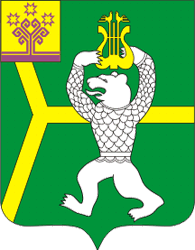 Чувашская РеспубликаКрасноармейский район Чатукасси ялпоселенийĕн администрацийĕ                       ЙЫШĂНУЧатукасси ялě2019ç. 04.10.  38№Администрация Чадукасинскогосельского поселенияПОСТАНОВЛЕНИЕд. Чадукасы10.04. 2019 г.  №38Ответственный исполнитель муниципальной программыОтветственный исполнитель муниципальной программы––Администрация Чадукасинского сельского поселения  Красноармейского района Чувашской РеспубликиАдминистрация Чадукасинского сельского поселения  Красноармейского района Чувашской РеспубликиСоисполнители муниципальной программыСоисполнители муниципальной программы–– Финансовый отдел администрации Красноармейского района Чувашской Республики (далее – финансовый отдел администрации) ( по согласованию) Финансовый отдел администрации Красноармейского района Чувашской Республики (далее – финансовый отдел администрации) ( по согласованию)Участники муниципальной программыУчастники муниципальной программы––Отдел экономики, имущественных и земельных отношений  (по согласованию)Отдел экономики, имущественных и земельных отношений  (по согласованию)Подпрограммы муниципальной программыПодпрограммы муниципальной программы––«Совершенствование бюджетной политики и обеспечение сбалансированности бюджета» муниципальной программы «Управление общественными финансами и муниципальным долгом»«Повышение эффективности бюджетных расходов» муниципальной программы «Совершенствование бюджетной политики и обеспечение сбалансированности бюджета» муниципальной программы «Управление общественными финансами и муниципальным долгом»«Повышение эффективности бюджетных расходов» муниципальной программы Цели муниципальной программыЦели муниципальной программы––повышение бюджетного потенциала, устойчивости и сбалансированности системы общественных финансов в Чадукасинском сельском поселении Красноармейского района Чувашской Республике;повышение бюджетного потенциала, устойчивости и сбалансированности системы общественных финансов в Чадукасинском сельском поселении Красноармейского района Чувашской Республике;Задачи муниципальной программыЗадачи муниципальной программы––совершенствование бюджетного процесса, внедрение современных информационно-коммуникационных технологий в управление общественными финансами, повышение качества и социальной направленности бюджетного планирования, развитие программно-целевых принципов формирования бюджета; повышение эффективности использования средств бюджета Чадукасинского сельского поселения Красноармейского района Чувашской Республики, обеспечение ориентации бюджетных расходов на достижение конечных социально-экономических результатов, открытости и доступности информации об исполнении бюджета Чадукасинского сельского поселения Красноармейского района Чувашской Республикисовершенствование бюджетного процесса, внедрение современных информационно-коммуникационных технологий в управление общественными финансами, повышение качества и социальной направленности бюджетного планирования, развитие программно-целевых принципов формирования бюджета; повышение эффективности использования средств бюджета Чадукасинского сельского поселения Красноармейского района Чувашской Республики, обеспечение ориентации бюджетных расходов на достижение конечных социально-экономических результатов, открытости и доступности информации об исполнении бюджета Чадукасинского сельского поселения Красноармейского района Чувашской РеспубликиЦелевые индикаторы и показатели Государственной программыЦелевые индикаторы и показатели Государственной программы––достижение к 2035 году следующих показателей: удельный вес программных расходов бюджета Чадукасинского сельского поселения  Красноармейского района Чувашской Республики в общем объеме расходов бюджета Чадукасинского сельского поселения Красноармейского района Чувашской Республики – 100 процентов;отношение муниципального долга (без учета утвержденного объема безвозмездных поступлений) – 0,0 процента;отношение объема просроченной задолженности по долговым обязательствам к общему объему задолженности по долговым обязательствам – 0,0 процента;доля муниципального имущества, вовлеченногодостижение к 2035 году следующих показателей: удельный вес программных расходов бюджета Чадукасинского сельского поселения  Красноармейского района Чувашской Республики в общем объеме расходов бюджета Чадукасинского сельского поселения Красноармейского района Чувашской Республики – 100 процентов;отношение муниципального долга (без учета утвержденного объема безвозмездных поступлений) – 0,0 процента;отношение объема просроченной задолженности по долговым обязательствам к общему объему задолженности по долговым обязательствам – 0,0 процента;доля муниципального имущества, вовлеченногоСрок и этапы реализации муниципальной программыСрок и этапы реализации муниципальной программы––2019–2035 годы:1 этап – 2019–2025 годы;2 этап – 2026–2030 годы;3 этап – 2031–2035 годы2019–2035 годы:1 этап – 2019–2025 годы;2 этап – 2026–2030 годы;3 этап – 2031–2035 годыОбъемы финансирования муниципальной программы с разбивкой по годам реализации ––прогнозируемый объем финансирования муниципальной программы в 2019–2035 годах составляет 1607,58 тыс. рублей, в том числе:в 2019 году – 168,060 тыс. рублей;в 2020 году – 89,970 тыс. рублей;в 2021 году – 89,970 тыс. рублей;в 2022 году – 89,970 тыс. рублей;в 2023 году – 89,970 тыс. рублей;в 2024 году – 89,970 тыс. рублей;в 2025 году – 89,970 тыс. рублей;в 2026–2030 годах – 449,85 тыс. рублей;в 2031–2035 годах – 449,85 тыс. рублей;из них средства:Объемы финансирования муниципальной программы подлежат ежегодному уточнению исходя из возможностей бюджетов всех уровнейпрогнозируемый объем финансирования муниципальной программы в 2019–2035 годах составляет 1607,58 тыс. рублей, в том числе:в 2019 году – 168,060 тыс. рублей;в 2020 году – 89,970 тыс. рублей;в 2021 году – 89,970 тыс. рублей;в 2022 году – 89,970 тыс. рублей;в 2023 году – 89,970 тыс. рублей;в 2024 году – 89,970 тыс. рублей;в 2025 году – 89,970 тыс. рублей;в 2026–2030 годах – 449,85 тыс. рублей;в 2031–2035 годах – 449,85 тыс. рублей;из них средства:Объемы финансирования муниципальной программы подлежат ежегодному уточнению исходя из возможностей бюджетов всех уровнейОжидаемые результаты реализации муниципальной программы––реализация Муниципальной программы позволит:обеспечить сбалансированность и устойчивость бюджета Чадукасинского сельского поселения Красноармейского района Чувашской Республики, его формирование на основе программно-целевого подхода, создать эффективную систему управления общественными финансами в качестве одного из ключевых механизмов динамичного социально-экономического развития и повышения качества жизни населения Чадукасинского сельского поселения Красноармейского района Чувашской Республики;. реализация Муниципальной программы позволит:обеспечить сбалансированность и устойчивость бюджета Чадукасинского сельского поселения Красноармейского района Чувашской Республики, его формирование на основе программно-целевого подхода, создать эффективную систему управления общественными финансами в качестве одного из ключевых механизмов динамичного социально-экономического развития и повышения качества жизни населения Чадукасинского сельского поселения Красноармейского района Чувашской Республики;. Цели   муниципальнойпрограммыЗадачи муниципальнойпрограммыПоказатели (индикаторы)муниципальной программыПовышение       бюджетногопотенциала, устойчивости исбалансированности системыобщественных финансов  вЧадукасинском сельском поселение совершенствование        бюджетного процесса,внедрение  современныхинформационно-          коммуникационных        технологий в     управлениеобщественными   финансами,повышение   качества   исоциальной направленностибюджетного   планирования,развитие       программно-целевых         принциповформирования бюджета сельского поселения;  повышение   эффективностииспользования     средствбюджета сельского поселения,обеспечение     ориентациибюджетных   расходов     надостижение       конечныхсоциально-экономических  результатов, открытости идоступности информации обисполнении  бюджета Чадукасинского сельского поселения    удельный вес   программныхрасходов бюджета Чадукасинского сельского поселения в общем объемерасходов бюджета Чадукасинского сельского поселения (за исключениемрасходов,   осуществляемыхза   счет  субвенций   изфедерального бюджета)     в2035 году   составит 100,0 процента СтатусНаименование  муниципальной   программы (подпрограммы  муниципальной  программы  ), основного  мероприятияОтветственный исполнитель, соисполни-
тели, заказчик-координаторКод бюджетной классификации Расходы по годам, тыс. рублейКод бюджетной классификации Расходы по годам, тыс. рублейКод бюджетной классификации Расходы по годам, тыс. рублейКод бюджетной классификации Расходы по годам, тыс. рублейКод бюджетной классификации Расходы по годам, тыс. рублейКод бюджетной классификации Расходы по годам, тыс. рублейКод бюджетной классификации Расходы по годам, тыс. рублейКод бюджетной классификации Расходы по годам, тыс. рублейСтатусНаименование  муниципальной   программы (подпрограммы  муниципальной  программы  ), основного  мероприятияОтветственный исполнитель, соисполни-
тели, заказчик-координатор20192020202120222023 год2024 год2025-2030 годы2031-2035годы1234567891011
Муниципальная программа «Управление общественными финансами и муниципальным долгом Чадукасинского сельского поселения» 
на 2018–2020 годывсего168,06089,97089,97089,97089,97089,970
Муниципальная программа «Управление общественными финансами и муниципальным долгом Чадукасинского сельского поселения» 
на 2018–2020 годыответственный исполнитель –администрация Чадукасинского сельского поселения Подпрограмма 1«Совершенствование бюджетной политики и сбалансированности бюджета» всего89,97089,97089,97089,97089,97089,970Основное мероприятие 1Развитие бюджетного планирования, формирование  бюджета  Красноармейского района Чувашской Республики на очередной финансовый год и плановый периодответственный исполнитель – администрация Чадукасинского сельского поселения 1,0Основное мероприятие 2Осуществление мер финансовой поддержки бюджетов поселений, направленных на обеспечение их сбалансированности и повышения уровня бюджетной обеспеченностиответственный исполнитель – администрация Чадукасинского сельского поселенияПодпрограмма 2«Повышение эффективности бюджетных расходов  Чадукасинского сельского поселения» всегоПодпрограмма 2«Повышение эффективности бюджетных расходов  Чадукасинского сельского поселения» ответственный исполнитель –  администрация сельского поселенияОсновное мероприятие 1Повышение эффективности бюджетных расходов в условиях развития контрактной системы в сфере закупок товаров, работ, услуг для обеспечения муниципальных нуждОтветственный исполнитель подпрограммыАдминистрация Чадукасинского сельского поселения Красноармейского района Чувашской РеспубликиНаименование подпрограмм «Совершенствование бюджетной политики и обеспечение сбалансированности бюджета»Цели подпрограммыповышение бюджетного потенциала, устойчивости и сбалансированности системы общественных финансов в Чадукасинском  сельском поселении Задачи подпрограммысовершенствование бюджетного процесса, внедрение современных информационно-коммуникационных технологий в управление общественными финансами, повышение качества и социальной направленности бюджетного планирования, развитие программно-целевых принципов формирования бюджета;повышение эффективности использования средств бюджета Чадукасинского сельского поселения, обеспечение ориентации бюджетных расходов на достижение конечных социально-экономических результатов, открытости и доступности информации об исполнении бюджета Чадукасинского сельского поселения Целевые индикаторы и показатели подпрограммыдостижение к 2035 году следующих показателей:удельный вес программных расходов бюджета Чадукасинского сельского поселения в общем объеме расходов консолидированного бюджета Чадукасинского сельского поселения (за исключением расходов, осуществляемых за счет субвенций из федерального бюджета) Срок реализации подпрограммы2019–2035 годыОбъемы и источники финансирования подпрограммы с разбивкой по годам ее реализациипрогнозируемый объем финансирования муниципальной программы в 2019–2035 годах составляет 1607,58 тыс. рублей, в том числе:в 2019 году – 168,060 тыс. рублей;в 2020 году – 89,970 тыс. рублей;в 2021 году – 89,970 тыс. рублей;в 2022 году – 89,970 тыс. рублей;в 2023 году – 89,970 тыс. рублей;в 2024 году – 89,970 тыс. рублей;в 2025 году – 89,970 тыс. рублей;в 2026–2030 годах – 449,85 тыс. рублей;в 2031–2035 годах – 449,85 тыс. рублей;из них средства:Объемы финансирования муниципальной программы подлежат ежегодному уточнению исходя из возможностей бюджетов всех уровнейОжидаемые результаты реализации подпрограммыреализация подпрограммы позволит:обеспечить сбалансированность и устойчивость бюджета Чадукасинского сельского поселения Красноармейского района Чувашской Республики, его формирование на основе программно-целевого подхода, эффективную систему управления общественными финансами в качестве одного из ключевых механизмов динамичного социально-экономического развития и повышения качества жизни населения Чадукасинского сельского поселения;повысить бюджетный потенциал Чадукасинского сельского поселения как за счет роста собственной доходной базы бюджета Чадукасинского сельского поселения, так и за счет эффективного осуществления бюджетных расходов с нацеленностью их на достижение конечного социально-экономического результата№ 
п/пВид нормативного 
правового актаОсновные положения 
нормативного правового актаОтветственный исполнитель и соисполнителиОжидаемые сроки принятия12345Основное мероприятие 1. Развитие бюджетного планирования, формирование бюджета  Чадукасинского сельского поселения  на очередной финансовый год и плановый период Основное мероприятие 1. Развитие бюджетного планирования, формирование бюджета  Чадукасинского сельского поселения  на очередной финансовый год и плановый период Основное мероприятие 1. Развитие бюджетного планирования, формирование бюджета  Чадукасинского сельского поселения  на очередной финансовый год и плановый период Основное мероприятие 1. Развитие бюджетного планирования, формирование бюджета  Чадукасинского сельского поселения  на очередной финансовый год и плановый период Основное мероприятие 1. Развитие бюджетного планирования, формирование бюджета  Чадукасинского сельского поселения  на очередной финансовый год и плановый период 1.1.Постановление администрации Чадукасинского сельского поселения  Постановлением администрации Чадукасинского сельского поселения  утверждаются основные направления бюджетной политики Чадукасинского сельского поселения  на очередной финансовый год и плановый период, в соответствии с которыми, осуществляется формирование бюджета Чадукасинского сельского поселения  на очередной финансовый год и плановый периодАдминистрация Чадукасинского сельского поселения  не позднее одного месяца со дня направления Президентом Российской Федерации Бюджетного послания Федеральному Собранию Российской Федерации (ежегодно)1.2.Постановление администрации Чадукасинского сельского поселения  постановлением администрации Чадукасинского сельского поселения  при необходимости утверждается Порядок составления проекта бюджета Чадукасинского сельского поселения  на очередной финансовый год и плановый период. В установленные указанным Порядком сроки организуется работа по бюджетному планированию, осуществляется координация участия в бюджетном процессе органов исполнительной власти Чадукасинского сельского поселения  – главных распорядителей средств бюджета Чадукасинского сельского поселения  Администрация Чадукасинского сельского поселения  Финансовый отдел 2017–2020 годы1.3.Решение Собрания депутатов Чадукасинского сельского поселения  Решением Собрания депутатов Чадукасинского сельского поселения  утверждается бюджет Чадукасинского сельского поселения  на очередной финансовый год и плановый период. Данным решением утверждаются доходы, расходы и источники финансирования дефицита бюджета Чадукасинского сельского поселения  на очередной финансовый год и плановый период. Принятие решения создает необходимую финансовую основу для деятельности органов местного самоуправления Чадукасинского сельского поселения  по реализации муниципальных программ Чадукасинского сельского поселения , инвестиционных проектов, обеспечения социальных гарантий населениюАдминистрация Чадукасинского сельского поселения  Финансовый отдел IV квартал(ежегодно)1.4.Решение Собрания депутатов Чадукасинского сельского поселения  решением Собрания депутатов Чадукасинского сельского поселения  утверждаются изменения в решение Собрания депутатов Чадукасинского сельского поселения  «О регулировании бюджетных правоотношений в Чадукасинском сельском поселение Красноармейского района Чувашской Республики» по мере необходимости, в целях приведения в соответствие с изменениями, вносимыми в бюджетное законодательство Чувашской Республики и Российской ФедерацииАдминистрация Чадукасинского сельского поселения  Финансовый отдел 2017–2020 годы1.5.Решение Собрания депутатов Чадукасинского сельского поселения  Решением Собрания депутатов Чадукасинского сельского поселения  утверждаются изменения в решение Собрания депутатов Чадукасинского сельского поселения  «Положение «О вопросах налогового регулирования в Чадукасинском сельском поселении Красноармейского района Чувашской Республики, отнесенных законодательством Российской Федерации о налогах и сборах к ведению субъектов Российской Федерации» по мере необходимости, в целях приведения в соответствие с изменениями, вносимыми в законодательство Чувашской Республики и Российской Федерации о налогах и сборахАдминистрация Чадукасинского сельского поселения  Финансовый отдел 2018–2020 годы1.6.Постановление администрации Чадукасинского сельского поселения  постановлением администрации Чадукасинского сельского поселения  перечень мероприятий по реализации решения Собрания депутатов Чадукасинского сельского поселения  о бюджете Чадукасинского сельского поселения  на очередной финансовый год и плановый период, в котором определяются конкретные мероприятия, ответственные органы местного самоуправления Чадукасинского сельского поселения  и сроки выполнения мероприятийАдминистрация Чадукасинского сельского поселения  Финансовый отдел IV квартал(ежегодно)Основное мероприятие 2. Повышение доходной базы, уточнение бюджета Чадукасинского сельского поселения  в ходе его исполнения с учетом поступлений доходов в бюджет Чадукасинского сельского поселения Основное мероприятие 2. Повышение доходной базы, уточнение бюджета Чадукасинского сельского поселения  в ходе его исполнения с учетом поступлений доходов в бюджет Чадукасинского сельского поселения Основное мероприятие 2. Повышение доходной базы, уточнение бюджета Чадукасинского сельского поселения  в ходе его исполнения с учетом поступлений доходов в бюджет Чадукасинского сельского поселения Основное мероприятие 2. Повышение доходной базы, уточнение бюджета Чадукасинского сельского поселения  в ходе его исполнения с учетом поступлений доходов в бюджет Чадукасинского сельского поселения Основное мероприятие 2. Повышение доходной базы, уточнение бюджета Чадукасинского сельского поселения  в ходе его исполнения с учетом поступлений доходов в бюджет Чадукасинского сельского поселения 2.1.Решение Собрания депутатов Чадукасинского сельского поселения  в ходе исполнения бюджета Чадукасинского сельского поселения  с учетом поступлений доходов в бюджет принимается решение Собрания депутатов Чадукасинского сельского поселения  о внесении изменений в решение Собрания депутатов Чадукасинского сельского поселения  о бюджете Чадукасинского сельского поселения  на очередной финансовый год и плановый период. При этом предусматриваются уточнения основных параметров бюджета, изменения по отдельным кодам расходов и доходов, источников финансирования дефицита бюджета Чадукасинского сельского поселения  Администрация Чадукасинского сельского поселения  Финансовый отдел 2017–2020 годы2.2.Постановление администрации Чадукасинского сельского поселения  постановлением администрации Чадукасинского сельского поселения  утверждается перечень мероприятий по реализации решения Собрания депутатов Чадукасинского сельского поселения  о внесении изменений в решение Собрания депутатов Чадукасинского сельского поселения  о бюджете Чадукасинского сельского поселения  на очередной финансовый год и плановый период, в котором определяются конкретные мероприятия, ответственные органы местного самоуправления Чадукасинского сельского поселения  и сроки выполнения мероприятийАдминистрация Чадукасинского сельского поселения  Финансовый отдел 2017–2020 годыОсновное мероприятие 3. Организация исполнения и подготовка отчетов об исполнении бюджета Чадукасинского сельского поселения , осуществление внутреннего муниципального финансового контроля за использованием бюджетных средствОсновное мероприятие 3. Организация исполнения и подготовка отчетов об исполнении бюджета Чадукасинского сельского поселения , осуществление внутреннего муниципального финансового контроля за использованием бюджетных средствОсновное мероприятие 3. Организация исполнения и подготовка отчетов об исполнении бюджета Чадукасинского сельского поселения , осуществление внутреннего муниципального финансового контроля за использованием бюджетных средствОсновное мероприятие 3. Организация исполнения и подготовка отчетов об исполнении бюджета Чадукасинского сельского поселения , осуществление внутреннего муниципального финансового контроля за использованием бюджетных средствОсновное мероприятие 3. Организация исполнения и подготовка отчетов об исполнении бюджета Чадукасинского сельского поселения , осуществление внутреннего муниципального финансового контроля за использованием бюджетных средств3.1.Решение Собрания депутатов Чадукасинского сельского поселения  Решением Собрания депутатов Чадукасинского сельского поселения  утверждается отчет об исполнении бюджета Чадукасинского сельского поселения  за отчетный финансовый годАдминистрация Чадукасинского сельского поселения  Финансовый отдел II квартал(ежегодно)Основное мероприятие 4. Реализация мер по оптимизации муниципального долга Чадукасинского сельского поселения  и своевременному исполнению долговых обязательств Основное мероприятие 4. Реализация мер по оптимизации муниципального долга Чадукасинского сельского поселения  и своевременному исполнению долговых обязательств Основное мероприятие 4. Реализация мер по оптимизации муниципального долга Чадукасинского сельского поселения  и своевременному исполнению долговых обязательств Основное мероприятие 4. Реализация мер по оптимизации муниципального долга Чадукасинского сельского поселения  и своевременному исполнению долговых обязательств Основное мероприятие 4. Реализация мер по оптимизации муниципального долга Чадукасинского сельского поселения  и своевременному исполнению долговых обязательств 4.1.Решение Собрания депутатов Чадукасинского сельского поселения  Решением Собрания депутатов Чадукасинского сельского поселения  утверждается бюджет Чадукасинского сельского поселения  на очередной финансовый год и плановый период. Данным решением утверждаются верхний предел муниципального долга Чадукасинского сельского поселения , предельный объем предоставления муниципальных гарантий Чадукасинского сельского поселения , источники финансирования дефицита бюджета Чадукасинского сельского поселения , программа муниципальных внутренних заимствований и программа муниципальных гарантий Чадукасинского сельского поселения  на очередной финансовый год и плановый периодАдминистрация Чадукасинского сельского поселения  Финансовый отдел IV квартал(ежегодно)Основное мероприятие 5. Осуществление мер финансовой поддержки бюджетов поселений, направленных на обеспечение их сбалансированности и повышение уровня бюджетной обеспеченностиОсновное мероприятие 5. Осуществление мер финансовой поддержки бюджетов поселений, направленных на обеспечение их сбалансированности и повышение уровня бюджетной обеспеченностиОсновное мероприятие 5. Осуществление мер финансовой поддержки бюджетов поселений, направленных на обеспечение их сбалансированности и повышение уровня бюджетной обеспеченностиОсновное мероприятие 5. Осуществление мер финансовой поддержки бюджетов поселений, направленных на обеспечение их сбалансированности и повышение уровня бюджетной обеспеченностиОсновное мероприятие 5. Осуществление мер финансовой поддержки бюджетов поселений, направленных на обеспечение их сбалансированности и повышение уровня бюджетной обеспеченности5.1.Решение Собрания депутатов Чадукасинского сельского поселения  Решением Собрания депутатов Чадукасинского сельского поселения  утверждается бюджет Чадукасинского сельского поселения  на очередной финансовый год и плановый периодАдминистрация Чадукасинского сельского поселения  Финансовый отдел IV квартал(ежегодно)Номер и наименование 
основного мероприятияОтветственный исполнительСрокСрокОжидаемый 
непосредственный результат (краткое описание)Последствия нереализации основного мероприятияСвязь с показателямимуниципальной программы (подпрограммы) Чадукасинского сельского поселения  Номер и наименование 
основного мероприятияОтветственный исполнительначала реализацииокончания реализацииОжидаемый 
непосредственный результат (краткое описание)Последствия нереализации основного мероприятияСвязь с показателямимуниципальной программы (подпрограммы) Чадукасинского сельского поселения  Основное мероприятие 1. Развитие бюджетного планирования, формирование бюджета Чадукасинского сельского поселения  на очередной финансовый год и плановый периодАдминистрация Чадукасинского сельского поселения 01.01.201931.12.2035принятие решения Собрания депутатов Чадукасинского сельского поселения  о бюджете на очередной финансовый год и плановый периоднеисполнение расходных обязательств Чадукасинского сельского поселения  удельный вес программных расходов бюджета Чадукасинского сельского поселения  в общем объеме расходов консолидированного бюджета Чадукасинского сельского поселения  Основное мероприятие 2. Повышение доходной базы, уточнение бюджета Чадукасинского сельского поселения  в ходе его исполнения с учетом поступлений доходов в консолидированный бюджет Чадукасинского сельского поселения  Администрация Чадукасинского сельского поселения 01.01.201931.12.2035принятие решения Собрания депутатов Чадукасинского сельского поселения  о внесении изменений в решение Собрания депутатов Чадукасинского сельского поселения  о бюджете Чадукасинского сельского поселения  на очередной финансовый год и плановый периоднеэффективное использование средств бюджета Чадукасинского сельского поселения  темп роста налоговых и неналоговых доходов   бюджета Чадукасинского сельского поселения  (к предыдущему году) Основное мероприятие 3. Организация исполнения и подготовка отчетов об исполнении бюджета Чадукасинского сельского поселения, осуществление внутреннего муниципального финансового контроля за использованием бюджетных средствАдминистрация Чадукасинского сельского поселения  01.01.201931.12.2035исполнение бюджетных обязательств, своевременное формирование и представление бюджетной отчетности Чадукасинского сельского поселения , внутренний муниципальный финансовый контроль за использованием средств бюджета _ Чадукасинского сельского поселения  отсутствие объективной информации об исполнении бюджета Чадукасинского сельского поселения  для принятия оперативных управленческих решений, неэффективное использование средств бюджета Чадукасинского сельского поселения  отношение количества проведенных комплексных проверок местных бюджетов к количеству комплексных проверок, предусмотренных планом проведения комплексных проверок местных бюджетов – получателей межбюджетных трансфертов из бюджета Чадукасинского сельского поселения  на соответствующий год, Основное мероприятие 4. Реализация мер по оптимизации муниципального долга Чадукасинского сельского поселения  и своевременному исполнению долговых обязательствАдминистрация Чадукасинского сельского поселения 01.01.201931.12.2035оптимизация муниципального долга Чадукасинского сельского поселения, своевременное исполнение долговых обязательствувеличение долговой нагрузки на бюджет Чадукасинского сельского поселения, неисполнение долговых обязательств, сокращение расходов бюджета Чадукасинского сельского поселения  отношение муниципального долга Чадукасинского сельского поселения  к доходам бюджета Чадукасинского сельского поселения  (без учета утвержденного объема безвозмездных поступлений); отношение объема просроченной задолженности по долговым обязательствам Чадукасинского сельского поселения  к общему объему задолженности по долговым обязательствам Чадукасинского сельского поселения  Основное мероприятие 5. Осуществление мер финансовой поддержки бюджетов поселений, направленных на обеспечение их сбалансированности и повышение уровня бюджетной обеспеченностиАдминистрация Чадукасинского сельского поселения 01.01.201931.12.2035предоставление финансовой поддержки за счет средств бюджета Красноармейского района Чувашской Республики на выравнивание бюджетной обеспеченности и обеспечение сбалансированности бюджета Чадукасинского сельского поселения значительная дифференциация в уровне бюджетной обеспеченности бюджетов поселений, отсутствие бюджетных возможностей для исполнения в полном объеме расходных обязательств органами местного самоуправления 